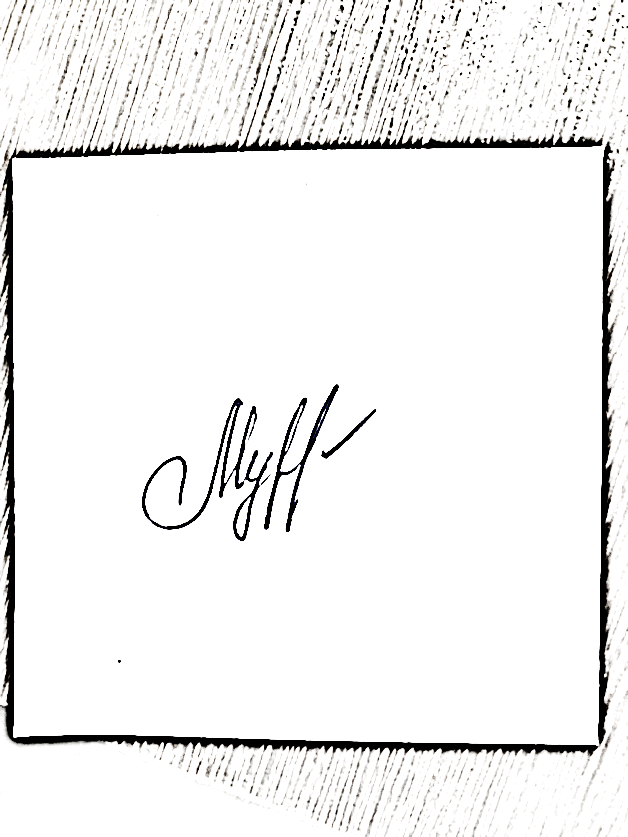 ОБЩИЕ СВЕДЕНИЯ Учебная дисциплина «Информационные и коммуникационные технологии в профессиональной деятельности» изучается в шестом семестре очной формы обучения, в седьмом семестре очно-заочной формы обучения.Курсовая работа – не предусмотрена.Форма промежуточной аттестации: зачет.Место учебной дисциплины в структуре ОПОПУчебная дисциплина относится к обязательной части. 1.3. Результаты обучения по учебной дисциплине используются при изучении следующих дисциплин и прохождения практик:Основы верстки и оформления текста;Дизайн периодических изданийСоциокультурные особенности мирового информационного пространства;Производственная практика. Профессионально-творческая практика;Производственная практика. Преддипломная практика.Результаты освоения учебной дисциплины в дальнейшем будут использованы при прохождении производственной практики. преддипломной практики и выполнении выпускной квалификационной работы.ЦЕЛИ И ПЛАНИРУЕМЫЕ РЕЗУЛЬТАТЫ ОБУЧЕНИЯ ПО ДИСЦИПЛИНЕЦелями освоения дисциплины «Информационные и коммуникационные технологии в профессиональной деятельности» являются: знание основных технологий создания, редактирования, оформления, сохранения, передачи и поиска информационных объектов различного типа (текстовых, графических, числовых) с помощью современных программных средств;возможность использования ресурсов сети Интернет для совершенствования профессиональной деятельности, профессионального и личностного развития;знание назначения и технологию эксплуатации аппаратного и программного обеспечения, применяемого в профессиональной деятельности;знание базовых системных программных продуктов и пакеты прикладных программ;формирование у обучающихся компетенций, установленных образовательной программой в соответствии с ФГОС ВО по данной дисциплине.Результатом обучения по учебной дисциплине является овладение обучающимися знаниями, умениями, навыками и опытом деятельности, характеризующими процесс формирования компетенций и обеспечивающими достижение планируемых результатов освоения учебной дисциплины.Формируемые компетенции, индикаторы достижения компетенций, соотнесённые с планируемыми результатами обучения по дисциплине:СТРУКТУРА И СОДЕРЖАНИЕ УЧЕБНОЙ ДИСЦИПЛИНЫОбщая трудоёмкость учебной дисциплины по учебному плану составляет:Структура учебной дисциплины для обучающихся по видам занятий Структура учебной дисциплины для обучающихся по разделам и темам дисциплины: Краткое содержание учебной дисциплиныОрганизация самостоятельной работы обучающихсяСамостоятельная работа студента – обязательная часть образовательного процесса, направленная на развитие готовности к профессиональному и личностному самообразованию, на проектирование дальнейшего образовательного маршрута и профессиональной карьеры.Самостоятельная работа обучающихся по дисциплине организована как совокупность аудиторных и внеаудиторных занятий и работ, обеспечивающих успешное освоение дисциплины. Аудиторная самостоятельная работа обучающихся по дисциплине выполняется на учебных занятиях под руководством преподавателя и по его заданию. Аудиторная самостоятельная работа обучающихся входит в общий объем времени, отведенного учебным планом на аудиторную работу, и регламентируется расписанием учебных занятий. Внеаудиторная самостоятельная работа обучающихся – планируемая учебная, научно-исследовательская, практическая работа обучающихся, выполняемая во внеаудиторное время по заданию и при методическом руководстве преподавателя, но без его непосредственного участия, расписанием учебных занятий не регламентируется.Внеаудиторная самостоятельная работа обучающихся включает в себя:подготовку к лекциям и практическим занятиям;изучение учебных пособий;изучение теоретического и практического материала по рекомендованным источникам;написание тематических докладов и рефератов на проблемные темы;подготовка к промежуточной аттестации в течение семестра.Самостоятельная работа обучающихся с участием преподавателя в форме иной контактной работы предусматривает групповую и (или) индивидуальную работу с обучающимися и включает в себя:проведение консультаций перед зачетом/ экзаменом;индивидуальные консультации по организации самостоятельного изучения отдельных разделов/тем, базовых понятий учебной дисциплины.Применение электронного обучения, дистанционных образовательных технологийПри реализации программы учебной дисциплины электронное обучение и дистанционные образовательные технологии применяются.Реализация программы учебной дисциплины с применением электронного обучения и дистанционных образовательных технологий регламентируется действующими локальными актами университета.В электронную образовательную среду перенесены отдельные виды учебной деятельности:РЕЗУЛЬТАТЫ ОБУЧЕНИЯ ПО ДИСЦИПЛИНЕ, КРИТЕРИИ ОЦЕНКИ УРОВНЯ СФОРМИРОВАННОСТИ КОМПЕТЕНЦИЙ, СИСТЕМА И ШКАЛА ОЦЕНИВАНИЯСоотнесение планируемых результатов обучения с уровнями сформированности компетенции(й).ОЦЕНОЧНЫЕ СРЕДСТВА ДЛЯ ТЕКУЩЕГО КОНТРОЛЯ УСПЕВАЕМОСТИ И ПРОМЕЖУТОЧНОЙ АТТЕСТАЦИИ, ВКЛЮЧАЯ САМОСТОЯТЕЛЬНУЮ РАБОТУ ОБУЧАЮЩИХСЯПри проведении контроля самостоятельной работы обучающихся, текущего контроля и промежуточной аттестации по учебной дисциплине «Информационные и коммуникационные технологии в профессиональной деятельности» проверяется уровень сформированности у обучающихся компетенций и запланированных результатов обучения по дисциплине, указанных в разделе 2 настоящей программы.Формы текущего контроля успеваемости, примеры типовых заданий: Критерии, шкалы оценивания текущего контроля успеваемости:Система оценивания результатов текущего контроля и промежуточной аттестации.Оценка по дисциплине выставляется обучающемуся с учётом результатов текущей и промежуточной аттестации.Полученный совокупный результат конвертируется в пятибалльную систему оценок в соответствии с таблицей:ОБРАЗОВАТЕЛЬНЫЕ ТЕХНОЛОГИИРеализация программы предусматривает использование в процессе обучения следующих образовательных технологий:проблемная лекция;проектная деятельность;интерактивная лекция;групповая дискуссия;мастер-классы специалистов и работодателей;анализ ситуаций и имитационных моделей;поиск и обработка информации с использованием сети Интернет;дистанционные образовательные технологии;применение электронного обучения;просмотр рекламных материалов с их последующим анализом;использование на лекционных занятиях видеоматериалов и наглядных пособий;самостоятельная работа в системе компьютерного тестирования;обучение в сотрудничестве (командная, групповая работа);технологии с использованием игровых методов: ролевых, деловых игр.ПРАКТИЧЕСКАЯ ПОДГОТОВКАПрактическая подготовка в рамках учебной дисциплины реализуется при проведении практических занятий, предусматривающих участие обучающихся в выполнении отдельных элементов работ, связанных с будущей профессиональной деятельностью. Проводятся отдельные занятия лекционного типа, которые предусматривают передачу учебной информации обучающимся, которая необходима для последующего выполнения курсовой работы.ОРГАНИЗАЦИЯ ОБРАЗОВАТЕЛЬНОГО ПРОЦЕССА ДЛЯ ЛИЦ С ОГРАНИЧЕННЫМИ ВОЗМОЖНОСТЯМИ ЗДОРОВЬЯПри обучении лиц с ограниченными возможностями здоровья и инвалидов используются подходы, способствующие созданию безбарьерной образовательной среды: технологии дифференциации и индивидуального обучения, применение соответствующих методик по работе с инвалидами, использование средств дистанционного общения, проведение дополнительных индивидуальных консультаций по изучаемым теоретическим вопросам и практическим занятиям, оказание помощи при подготовке к промежуточной аттестации.При необходимости рабочая программа дисциплины может быть адаптирована для обеспечения образовательного процесса лицам с ограниченными возможностями здоровья, в том числе для дистанционного обучения.Учебные и контрольно-измерительные материалы представляются в формах, доступных для изучения студентами с особыми образовательными потребностями с учетом нозологических групп инвалидов:Для подготовки к ответу на практическом занятии, студентам с ограниченными возможностями здоровья среднее время увеличивается по сравнению со средним временем подготовки обычного студента.Для студентов с инвалидностью или с ограниченными возможностями здоровья форма проведения текущей и промежуточной аттестации устанавливается с учетом индивидуальных психофизических особенностей (устно, письменно на бумаге, письменно на компьютере, в форме тестирования и т.п.). Промежуточная аттестация по дисциплине может проводиться в несколько этапов в форме рубежного контроля по завершению изучения отдельных тем дисциплины. При необходимости студенту предоставляется дополнительное время для подготовки ответа на зачете или экзамене.Для осуществления процедур текущего контроля успеваемости и промежуточной аттестации обучающихся создаются, при необходимости, фонды оценочных средств, адаптированные для лиц с ограниченными возможностями здоровья и позволяющие оценить достижение ими запланированных в основной образовательной программе результатов обучения и уровень сформированности всех компетенций, заявленных в образовательной программе.МАТЕРИАЛЬНО-ТЕХНИЧЕСКОЕ ОБЕСПЕЧЕНИЕ ДИСЦИПЛИНЫХарактеристика материально-технического обеспечения дисциплины составляется в соответствии с требованиями ФГОС ВО.Материально-техническое обеспечение дисциплины «Информационные и коммуникационные технологии в профессиональной деятельности» при обучении с использованием традиционных технологий обучения.Материально-техническое обеспечение учебной дисциплины при обучении с использованием электронного обучения и дистанционных образовательных технологий.Технологическое обеспечение реализации дисциплины осуществляется с использованием элементов электронной информационно-образовательной среды университета.УЧЕБНО-МЕТОДИЧЕСКОЕ И ИНФОРМАЦИОННОЕ ОБЕСПЕЧЕНИЕ УЧЕБНОЙ ДИСЦИПЛИНЫИНФОРМАЦИОННОЕ ОБЕСПЕЧЕНИЕ УЧЕБНОГО ПРОЦЕССАРесурсы электронной библиотеки, информационно-справочные системы и профессиональные базы данных:Ресурсы электронной библиотекиЭБС Znanium.com» научно-издательского центра «Инфра-М» http://znanium.com/ (учебники и учебные пособия, монографии, сборники научных трудов, научная периодика, профильные журналы, справочники, энциклопедии); Электронные издания «РГУ им. А.Н. Косыгина» на платформе ЭБС «Znanium.com» http://znanium.com/  (электронные ресурсы: монографии, учебные пособия, учебно-методическими материалы, выпущенными в Университете за последние 10 лет); ООО «ИВИС» https://dlib.eastview.com (электронные версии периодических изданий ООО «ИВИС»);Web of Science http://webofknowledge.com/  (обширная международная универсальная реферативная база данных); Scopus https://www.scopus.com  (международная универсальная реферативная база данных, индексирующая более 21 тыс. наименований научно-технических, гуманитарных и медицинских журналов, материалов конференций примерно 5000 международных издательств); «SpringerNature»  http://www.springernature.com/gp/librarians  (международная издательская компания, специализирующаяся на издании академических журналов и книг по естественнонаучным направлениям);Научная электронная библиотека еLIBRARY.RU https://elibrary.ru  (крупнейший российский информационный портал в области науки, технологии, медицины и образования);ООО «Национальная электронная библиотека» (НЭБ) http://нэб.рф/ (объединенные фонды публичных библиотек России федерального, регионального, муниципального уровня, библиотек научных и образовательных учреждений;«НЭИКОН»  http://www.neicon.ru/ ( доступ к современной зарубежной и отечественной научной периодической информации по гуманитарным и естественным наукам в электронной форме);«Polpred.com Обзор СМИ» http://www.polpred.com (статьи, интервью и др. информагентств и деловой прессы за 15 лет).Профессиональные базы данных и информационно-справочные системы: http://www.gks.ru/wps/wcm/connect/rosstat_main/rosstat/ru/statistics/databases/;http://www.scopus.com/;http://elibrary.ru/defaultx.asp;http://www.garant.ru/;http://www.onestopenglish.comhttp://lessons.study.ruhttp://www.wikipedia.orghttp://www.idoceonline.comhttp://www.english.ruhttp://study-english.infohttp://oup.com/elt/resultПеречень программного обеспечения 1. 	Microsoft® Windows® XP Professional Russian Upgrade/Software Assurance Pack Academic OPEN No Level, артикул Е85-00638; № лицензия 18582213 от 30.12.2004 (бессрочная корпоративная академическая лицензия); 2.	 Microsoft® Office Professional Win 32 Russian License/Software Assurance Pack Academic OPEN No Level, артикул 269-05620; лицензия  №18582213 от 30.12.2004;3. Kaspersky Endpoint Security для бизнеса - Стандартный Russian Edition, 250-499 Node 1 year Educational Renewal License  лицензия №17ЕО-171228-092222-983-1666 от 28.12.2017; 4. Microsoft® Office Professional Plus 2007 Russian Academic OPEN No Level, артикул 79Р-00039; лицензия №43021137 от 15.11.2007;5. 1C: предприятие 8. Клиентская лицензия на 10 рабочих мест (программная защита). Правообладатель ООО «Бизнес и Технология», сублицензионный договор № 9770 от 22.06.2016.6. Операционная система Linax. (свободно распространяемое программное обеспечение под Linax).7. Microsoft Windows XP Professional Russian Upgrade, Software Assurance Pack Academic Open No Level, лицензия № 44892219 от 08.12.2008,справка Microsoft «Условия использования лицензии»;8. Microsoft Office Professional Plus 2007 Russian Academic Open No Level, лицензия 49413779, справка Microsoft «Условия использования лицензии»;9. Dr. Web Desktop Security Suite, Антивирус + Центр управления на 12 мес., артикул LBWAC-12M-200-B1, договор  с АО «СофтЛайн Трейд»  № 219/17-КС от 13.12 2017;10. Adobe Photoshop Extended CS5 12.0 WIN AOO License RU (65049824), 12 лицензий, WIN S/N 1330- 1002-8305-1567-5657-4784, Mac S/N 1330-0007-3057-0518-2393-8504, от 09.12.2010, ( копия лицензии).11. Adobe Illustrator CS5 15.0 WIN AOO License RU (65061595), 17 лицензий, WIN S/N 1034-1008-8644-9963-7815-0526, MAC S/N 1034- 0000-0738-3015-4154-4614 от 09.12.2010, (копия лицензии);12. Adobe Reader (свободно распространяемое).13. Microsoft Windows Professional 7 Russian Upgrade Academic Open No Level, артикул FQC-02306, лицензия № 46255382 от 11.12.2009, (копия лицензии); 14. Microsoft Office Professional Plus 2010 Russian Academic Open No Level, лицензия 47122150 от 30.06.2010, справка Microsoft «Условия использования лицензии»;15. Система автоматизации библиотек ИРБИС64, договора на оказание услуг по поставке программного обеспечения №1/28-10-13 от 22.11.2013г.; №1/21-03-14 от 31.03.2014г. (копии договоров);16. Google Chrome (свободно распространяемое).ЛИСТ УЧЕТА ОБНОВЛЕНИЙ РАБОЧЕЙ ПРОГРАММЫ УЧЕБНОЙ ДИСЦИПЛИНЫВ рабочую программу учебной дисциплины внесены изменения/обновления и утверждены на заседании кафедры:Министерство науки и высшего образования Российской ФедерацииМинистерство науки и высшего образования Российской ФедерацииМинистерство науки и высшего образования Российской ФедерацииФедеральное государственное бюджетное образовательное учреждениеФедеральное государственное бюджетное образовательное учреждениеФедеральное государственное бюджетное образовательное учреждениевысшего образованиявысшего образованиявысшего образования«Российский государственный университет им. А.Н. Косыгина«Российский государственный университет им. А.Н. Косыгина«Российский государственный университет им. А.Н. Косыгина(Технологии. Дизайн. Искусство)»(Технологии. Дизайн. Искусство)»(Технологии. Дизайн. Искусство)»Институт социальной инженерииКафедра журналистики и телевизионных технологийРАБОЧАЯ ПРОГРАММАУЧЕБНОЙ ДИСЦИПЛИНЫРАБОЧАЯ ПРОГРАММАУЧЕБНОЙ ДИСЦИПЛИНЫРАБОЧАЯ ПРОГРАММАУЧЕБНОЙ ДИСЦИПЛИНЫРАБОЧАЯ ПРОГРАММАУЧЕБНОЙ ДИСЦИПЛИНЫИнформационные и коммуникационные технологии                                                                            в профессиональной деятельностиИнформационные и коммуникационные технологии                                                                            в профессиональной деятельностиИнформационные и коммуникационные технологии                                                                            в профессиональной деятельностиИнформационные и коммуникационные технологии                                                                            в профессиональной деятельностиУровень образования бакалавриатбакалавриатНаправление подготовки42.03.02ЖурналистикаНаправленность (профиль)Периодические издания и мультимедийная журналистикаВедение телевизионных программ	Периодические издания и мультимедийная журналистикаВедение телевизионных программ	Срок освоения образовательной программы по очной форме обучения4 года4 годаСрок освоения образовательной программы по очно-заочной форме обучения5 года5 годаФорма обученияОчная, очно-заочнаяОчная, очно-заочнаяКод и наименование компетенцииКод и наименование индикаторадостижения компетенцииПланируемые результаты обучения по дисциплинеОПК-1Способен создавать востребованные обществом и индустрией медиатексты и (или) медиапродукты, и (или) коммуникационные продукты в соответствии с нормами русского и иностранного языков, особенностями иных знаковых систем.ИД-ОПК-1.1Выявление отличительных особенностей медиатекстов, и (или) медиапродуктов, и (или) коммуникационных продуктов разных медиасегментов и платформ.Способен создавать востребованные обществом и индустрией медиатексты и медиапродукты, и коммуникационные продукты в соответствии с нормами русского и иностранного языков, особенностями иных знаковых систем.Выявление отличительных особенностей медиатекстов, и медиапродуктов, и коммуникационных продуктов разных медиасегментов и платформ.Осуществление подготовки телевизионного и мультимедийного продукта различных жанров и форматов в соответствии с нормами русского и иностранного языков, особенностями иных знаковых систем.ОПК-1Способен создавать востребованные обществом и индустрией медиатексты и (или) медиапродукты, и (или) коммуникационные продукты в соответствии с нормами русского и иностранного языков, особенностями иных знаковых систем.ИД-ОПК-1.2Осуществление подготовки телевизионного и мультимедийного продукта различных жанров и форматов в соответствии с нормами русского и иностранного языков, особенностями иных знаковых систем.Способен создавать востребованные обществом и индустрией медиатексты и медиапродукты, и коммуникационные продукты в соответствии с нормами русского и иностранного языков, особенностями иных знаковых систем.Выявление отличительных особенностей медиатекстов, и медиапродуктов, и коммуникационных продуктов разных медиасегментов и платформ.Осуществление подготовки телевизионного и мультимедийного продукта различных жанров и форматов в соответствии с нормами русского и иностранного языков, особенностями иных знаковых систем.ОПК-6Способен понимать принципы работы современных информационных технологий и использовать их для решения задач профессиональной деятельности.ИД-ОПК-6.1Отбор для осуществления профессиональной деятельности необходимое техническое оборудование и программное обеспечение.Способен понимать принципы работы современных информационных технологий и использовать их для решения задач профессиональной деятельности.Отбор для осуществления профессиональной деятельности необходимое техническое оборудование и программное обеспечение.Эксплуатация современных стационарных и мобильных цифровых устройств на всех этапах создания телевизионного и мультимедийного продукта.ОПК-6Способен понимать принципы работы современных информационных технологий и использовать их для решения задач профессиональной деятельности.ИД-ОПК-6.2Эксплуатация современных стационарных и мобильных цифровых устройств на всех этапах создания телевизионного и мультимедийного продукта.Способен понимать принципы работы современных информационных технологий и использовать их для решения задач профессиональной деятельности.Отбор для осуществления профессиональной деятельности необходимое техническое оборудование и программное обеспечение.Эксплуатация современных стационарных и мобильных цифровых устройств на всех этапах создания телевизионного и мультимедийного продукта.по очной форме обучения – 3з.е.108час.по очно-заочной форме обучения – 3з.е.108час.Структура и объем дисциплиныСтруктура и объем дисциплиныСтруктура и объем дисциплиныСтруктура и объем дисциплиныСтруктура и объем дисциплиныСтруктура и объем дисциплиныСтруктура и объем дисциплиныСтруктура и объем дисциплиныСтруктура и объем дисциплиныСтруктура и объем дисциплиныОбъем дисциплины по семестрамформа промежуточной аттестациивсего, часКонтактная аудиторная работа, часКонтактная аудиторная работа, часКонтактная аудиторная работа, часКонтактная аудиторная работа, часСамостоятельная работа обучающегося, часСамостоятельная работа обучающегося, часСамостоятельная работа обучающегося, часОбъем дисциплины по семестрамформа промежуточной аттестациивсего, часлекции, часпрактические занятия, часлабораторные занятия, часпрактическая подготовка, часкурсовая работасамостоятельная работа обучающегося, часпромежуточная аттестация, час2 семестр (очная форма обучения)зачет180187236543 семестр (очно-заочная форма обучения)зачет18018183626Планируемые (контролируемые) результаты освоения: код(ы) формируемой(ых) компетенции(й) и индикаторов достижения компетенцийНаименование разделов, тем;форма(ы) промежуточной аттестацииВиды учебной работыВиды учебной работыВиды учебной работыВиды учебной работыСамостоятельная работа, часВиды и формы контрольных мероприятий, обеспечивающие по совокупности текущий контроль успеваемости;формы промежуточного контроля успеваемостиПланируемые (контролируемые) результаты освоения: код(ы) формируемой(ых) компетенции(й) и индикаторов достижения компетенцийНаименование разделов, тем;форма(ы) промежуточной аттестацииКонтактная работаКонтактная работаКонтактная работаКонтактная работаСамостоятельная работа, часВиды и формы контрольных мероприятий, обеспечивающие по совокупности текущий контроль успеваемости;формы промежуточного контроля успеваемостиПланируемые (контролируемые) результаты освоения: код(ы) формируемой(ых) компетенции(й) и индикаторов достижения компетенцийНаименование разделов, тем;форма(ы) промежуточной аттестацииЛекции, часПрактические занятия, часЛабораторные работы/ индивидуальные занятия, часПрактическая подготовка, часСамостоятельная работа, часВиды и формы контрольных мероприятий, обеспечивающие по совокупности текущий контроль успеваемости;формы промежуточного контроля успеваемостиОПК-1 ИД-ОПК-1.1ИД-ОПК-1.2ОПК-6ИД-ОПК-6.1 ИД-ОПК-6.2шестом семестр очной формыседьмом семестре очно-заочной формышестом семестр очной формыседьмом семестре очно-заочной формышестом семестр очной формыседьмом семестре очно-заочной формышестом семестр очной формыседьмом семестре очно-заочной формышестом семестр очной формыседьмом семестре очно-заочной формышестом семестр очной формыседьмом семестре очно-заочной формышестом семестр очной формыседьмом семестре очно-заочной формыОПК-1 ИД-ОПК-1.1ИД-ОПК-1.2ОПК-6ИД-ОПК-6.1 ИД-ОПК-6.2Тема 1 Автоматизированная обработка информации3713Формы текущего контроля:Устный опросДокладКруглый столОПК-1 ИД-ОПК-1.1ИД-ОПК-1.2ОПК-6ИД-ОПК-6.1 ИД-ОПК-6.2Тема 2 Технических средства обработки информации4715Формы текущего контроля:Устный опросДокладКруглый столОПК-1 ИД-ОПК-1.1ИД-ОПК-1.2ОПК-6ИД-ОПК-6.1 ИД-ОПК-6.2Тема 3 Базовые системные продуктыи ППП в области профессиональнойдеятельности4715Формы текущего контроля:Устный опросДокладКруглый столОПК-1 ИД-ОПК-1.1ИД-ОПК-1.2ОПК-6ИД-ОПК-6.1 ИД-ОПК-6.2Тема 4 Создание публикаций в MS Publisher4920Формы текущего контроля:Устный опросДокладКруглый столОПК-1 ИД-ОПК-1.1ИД-ОПК-1.2ОПК-6ИД-ОПК-6.1 ИД-ОПК-6.2ЗачетФормы текущего контроля:Устный опросДокладКруглый столОПК-1 ИД-ОПК-1.1ИД-ОПК-1.2ОПК-6ИД-ОПК-6.1 ИД-ОПК-6.2ИТОГО за весь период521063663Формы текущего контроля:Устный опросДокладКруглый стол№ ппНаименование раздела и темы дисциплиныСодержание раздела (темы)Тема 1Автоматизированная обработка информацииОсновные понятия автоматизированной обработки информации: данные, знания, информационный процесс, информационная среда, информационная система. Классификация информационных систем. Методы и средства сбора, обработки, хранения, передачи и накопления информации.Тема 2Технических средства обработки информацииАрхитектура компьютера. Основные устройства ПК, их характеристики. Технические средства автоматизации. Понятие вычислительной системы (ВС). Основные компоненты ВС. Средства коммуникации и связи.Тема 3Базовые системные продукты и ППП в области профессиональной деятельностиПрограммные средства ИТ. Системные продукты: операционные системы, антивирусные программы, диагностические программы. Прикладные программные средства. Программные средства в области автоматизации профессиональной деятельности: классификация, возможности.Тема 4Создание публикаций в MS PublisherПонятие публикаций. Способы верстки текста. Создание и форматирование публикаций с применение шаблонов. Создание и разработка фирменных визиток. Создание и разработка буклета.Тема 5Телекоммуникационные сети различного типаПередача информации. Линии связи, их основные компоненты и характеристики. Компьютерные телекоммуникации: назначение, структура, ресурсы. Локальные и глобальные компьютерные сети. Основные услуги компьютерных сетей: электронная почта, телеконференции, файловые архивы. Основные протоколы обмена информацией в сети. Вход в сеть. Посылка и прием сообщений. Сеть Интернет. Информационные ресурсы. Поиск информации.Тема 6Информационная безопасностьИнформационная безопасность Российской Федерации. Основные методы и приёмы обеспечения информационной безопасности.Тема 7Применение профессионально ориентированного программного и технического обеспеченияАвтоматизированное рабочее место специалиста. Назначение, основные функции. Общие требования к организации и оборудованию рабочего места с учетом санитарно-гигиенических требований, а также правил электрической и пожарной безопасности. Правила техники безопасности при работе на ПК.использованиеЭО и ДОТиспользование ЭО и ДОТобъем, часвключение в учебный процесссмешанное обучениелекциив соответствии с расписанием учебных занятий смешанное обучениепрактические занятияв соответствии с расписанием учебных занятий Уровни сформированности компетенции(-й)Итоговое количество балловв 100-балльной системепо результатам текущей и промежуточной аттестацииОценка в пятибалльной системепо результатам текущей и промежуточной аттестацииПоказатели уровня сформированности Показатели уровня сформированности Уровни сформированности компетенции(-й)Итоговое количество балловв 100-балльной системепо результатам текущей и промежуточной аттестацииОценка в пятибалльной системепо результатам текущей и промежуточной аттестациипрофессиональной(-ых)компетенции(-й)профессиональной(-ых)компетенции(-й)Уровни сформированности компетенции(-й)Итоговое количество балловв 100-балльной системепо результатам текущей и промежуточной аттестацииОценка в пятибалльной системепо результатам текущей и промежуточной аттестацииОПК-1 ИД-ОПК-1.1ИД-ОПК-1.2ОПК-6ИД-ОПК-6.1 ИД-ОПК-6.2высокийотличноОбучающийся:Способен создавать востребованные обществом и индустрией медиатексты и (или) медиапродукты, и (или) коммуникационные продукты в соответствии с нормами русского и иностранного языков, особенностями иных знаковых систем.Выявление отличительных особенностей медиатекстов, и (или) медиапродуктов, и (или) коммуникационных продуктов разных медиасегментов и платформ.Осуществление подготовки телевизионного и мультимедийного продукта различных жанров и форматов в соответствии с нормами русского и иностранного языков, особенностями иных знаковых систем.Обучающийся:Способен понимать принципы работы современных информационных технологий и использовать их для решения задач профессиональной деятельности.Отбор для осуществления профессиональной деятельности необходимое техническое оборудование и программное обеспечение.Эксплуатация современных стационарных и мобильных цифровых устройств на всех этапах создания телевизионного и мультимедийного продукта.повышенныйхорошоСпособен создавать востребованные обществом и индустрией медиатексты и (или) медиапродукты, и (или) коммуникационные продукты в соответствии с нормами русского и иностранного языков, особенностями иных знаковых систем.Выявление отличительных особенностей медиатекстов, и (или) медиапродуктов, и (или) коммуникационных продуктов разных медиасегментов и платформ.Нет осуществления подготовки телевизионного и мультимедийного продукта различных жанров и форматов в соответствии с нормами русского и иностранного языков, особенностями иных знаковых систем.Способен понимать принципы работы современных информационных технологий и использовать их для решения задач профессиональной деятельности.Отбор для осуществления профессиональной деятельности необходимое техническое оборудование и программное обеспечение.Нет эксплуатации современных стационарных и мобильных цифровых устройств на всех этапах создания телевизионного и мультимедийного продукта.базовыйудовлетворительноСпособен создавать востребованные обществом и индустрией медиатексты и (или) медиапродукты, и (или) коммуникационные продукты в соответствии с нормами русского и иностранного языков, особенностями иных знаковых систем.Нет выявления отличительных особенностей медиатекстов, и (или) медиапродуктов, и (или) коммуникационных продуктов разных медиасегментов и платформ.Нет осуществления подготовки телевизионного и мультимедийного продукта различных жанров и форматов в соответствии с нормами русского и иностранного языков, особенностями иных знаковых систем.Способен понимать принципы работы современных информационных технологий и использовать их для решения задач профессиональной деятельности.Нет отбора для осуществления профессиональной деятельности необходимое техническое оборудование и программное обеспечение.Нет эксплуатации современных стационарных и мобильных цифровых устройств на всех этапах создания телевизионного и мультимедийного продукта.низкийнеудовлетворительноОбучающийся:Не способен определять круг задач в рамках поставленной цели и выбирать оптимальные способы их решения, исходя из действующих правовых норм, имеющихся ресурсов и ограничений.Не способен провести анализ поставленной цели и определить круг задач в рамках поставленной цели, связей между ними и ожидаемых результатов их решения, анализ альтернативных вариантов для достижения намеченных результатов; использовать нормативно-правовую документацию в сфере профессиональной деятельности.Не способен оценить решения поставленных задач в зоне своей ответственности в соответствии с запланированными результатами контроля, может корректировать способы решения профессиональных задач.Не может определить имеющиеся ресурсы и ограничения, действующих правовых норм в рамках поставленных задач.Не представляет результаты проекта, предложение возможности их использования и/или совершенствования в соответствии с запланированными результатами и точками контроля, при необходимости не корректирует способы решения задач.Обучающийся:Не способен определять круг задач в рамках поставленной цели и выбирать оптимальные способы их решения, исходя из действующих правовых норм, имеющихся ресурсов и ограничений.Не способен провести анализ поставленной цели и определить круг задач в рамках поставленной цели, связей между ними и ожидаемых результатов их решения, анализ альтернативных вариантов для достижения намеченных результатов; использовать нормативно-правовую документацию в сфере профессиональной деятельности.Не способен оценить решения поставленных задач в зоне своей ответственности в соответствии с запланированными результатами контроля, может корректировать способы решения профессиональных задач.Не может определить имеющиеся ресурсы и ограничения, действующих правовых норм в рамках поставленных задач.Не представляет результаты проекта, предложение возможности их использования и/или совершенствования в соответствии с запланированными результатами и точками контроля, при необходимости не корректирует способы решения задач.№ ппФормы текущего контроляПримеры типовых заданий1ДокладТемы докладов:Типология современных отечественных СМИ Функции и социальные задачи журналистики. Циркуляция и трансформация общественно-значимой информации в обществе. 2Круглый столТемы:Общие принципы журналистики, PR и рекламы. Информационный повод в журналистике и PR. Виды информационных поводов. Социально-психологические факторы воздействия СМИ на аудиторию. Наименование оценочного средства (контрольно-оценочного мероприятия)Критерии оцениванияШкалы оцениванияШкалы оцениванияНаименование оценочного средства (контрольно-оценочного мероприятия)Критерии оценивания100-балльная системаПятибалльная системаЭссеЭссе выполнено полностью. Нет ошибок в логических рассуждениях. Возможно наличие одной неточности или описки, не являющиеся следствием незнания или непонимания учебного материала. Обучающийся показал полный объем знаний, умений в освоении пройденных тем и применение их на практике.5ЭссеЭссе выполнено полностью, но обоснований шагов решения недостаточно. Допущена одна ошибка или два-три недочета.4ЭссеДопущены более одной ошибки или более двух-трех недочетов.3ЭссеЭссе выполнено не полностью. Допущены грубые ошибки. 2ЭссеЭссе не подготовлено.2Круглый столОбучающийся (член рабочей группы), в процессе решения творческого задания продемонстрировал глубокие знания дисциплины, сущности проблемы, были даны логически последовательные, содержательные, полные, правильные и конкретные ответы на все вопросы; даны рекомендации по использованию данных в будущем для аналогичных ситуаций.5Круглый столОбучающийся (член рабочей группы), правильно рассуждает и принимает обоснованные верные решения, однако, имеются незначительные неточности, представлен недостаточно полный выбор стратегий поведения/ методов/ инструментов (в части обоснования);4Круглый столОбучающийся (член рабочей группы), слабо ориентируется в материале, в рассуждениях не демонстрирует логику ответа, плохо владеет профессиональной терминологией, не раскрывает суть проблемы и не предлагает конкретного ее решения.Обучающийся не принимал активного участия в работе группы, выполнившей задание на «хорошо» или «отлично».3Круглый столОбучающийся (член рабочей группы) не принимал участие в работе группы.Группа не справилась с заданием на уровне, достаточном для проставления положительной оценки.2Форма контроля100-балльная система Пятибалльная системаТекущий контроль: - устный опрос2 – 5- доклад2 – 5- круглый стол2 – 5 Промежуточная аттестация зачетэкзамензачтеноне зачтеноотличнохорошоудовлетворительнонеудовлетворительноИтого за семестрзачет экзамензачтеноне зачтеноотличнохорошоудовлетворительнонеудовлетворительно100-балльная системапятибалльная системапятибалльная система100-балльная системазачет с оценкой/экзамензачет85 – 100 балловотличнозачтено (отлично)зачтено65 – 84 балловхорошозачтено (хорошо)зачтено41 – 64 балловудовлетворительнозачтено (удовлетворительно)зачтено0 – 40 балловнеудовлетворительноне зачтеноНаименование учебных аудиторий, лабораторий, мастерских, библиотек, спортзалов, помещений для хранения и профилактического обслуживания учебного оборудования и т.п.Оснащенность учебных аудиторий, лабораторий, мастерских, библиотек, спортивных залов, помещений для хранения и профилактического обслуживания учебного оборудования и т.п.115419, г. Москва, ул. Малая Калужская, строение 1115419, г. Москва, ул. Малая Калужская, строение 1аудитории для проведения занятий лекционного типакомплект учебной мебели, технические средства обучения, служащие для представления учебной информации большой аудитории: ноутбук;проектор;экранаудитории для проведения практических занятий, групповых и индивидуальных консультаций, текущего контроля и промежуточной аттестациикомплект учебной мебели, технические средства обучения, служащие для представления учебной информации большой аудитории: ноутбук,проектор;экранПомещения для самостоятельной работы обучающихсяОснащенность помещений для самостоятельной работы обучающихсячитальный зал библиотеки:компьютерная техника, подключенная к сети «Интернет»Необходимое оборудованиеПараметрыТехнические требованияПерсональный компьютер/ ноутбук/планшет,камера,микрофон, динамики, доступ в сеть ИнтернетВеб-браузерВерсия программного обеспечения не ниже: Chrome 72, Opera 59, Firefox 66, Edge 79, Яндекс.Браузер 19.3Персональный компьютер/ ноутбук/планшет,камера,микрофон, динамики, доступ в сеть ИнтернетОперационная системаВерсия программного обеспечения не ниже: Windows 7, macOS 10.12 «Sierra», LinuxПерсональный компьютер/ ноутбук/планшет,камера,микрофон, динамики, доступ в сеть ИнтернетВеб-камера640х480, 15 кадров/сПерсональный компьютер/ ноутбук/планшет,камера,микрофон, динамики, доступ в сеть ИнтернетМикрофонлюбойПерсональный компьютер/ ноутбук/планшет,камера,микрофон, динамики, доступ в сеть ИнтернетДинамики (колонки или наушники)любыеПерсональный компьютер/ ноутбук/планшет,камера,микрофон, динамики, доступ в сеть ИнтернетСеть (интернет)Постоянная скорость не менее 192 кБит/с№ п/пАвтор(ы)Наименование изданияВид издания ИздательствоГодизданияАдрес сайта ЭБС или электронного ресурса                          Количество экземпляров в библиотеке Университета 123456789.1 Основная литература, в том числе электронные издания9.1 Основная литература, в том числе электронные издания9.1 Основная литература, в том числе электронные издания9.1 Основная литература, в том числе электронные издания9.1 Основная литература, в том числе электронные издания9.1 Основная литература, в том числе электронные издания9.1 Основная литература, в том числе электронные издания9.1 Основная литература, в том числе электронные издания1.Алексеев А.П., Ванютин А.Р., Королькова И.А.Современные мультимедийные информационные технологииУчебное пособиеСОЛОН-Пр.2017http://znanium.com/go.php?id=8726592.Гагарина Л.Г., Теплова Я.О., Румянцева Е.Л.Информационные технологииУчебное пособиеИД ФОРУМ: НИЦ Инфра-М2015http://znanium.com/catalog/product/4714649.2 Дополнительная литература, в том числе электронные издания 9.2 Дополнительная литература, в том числе электронные издания 9.2 Дополнительная литература, в том числе электронные издания 9.2 Дополнительная литература, в том числе электронные издания 9.2 Дополнительная литература, в том числе электронные издания 9.2 Дополнительная литература, в том числе электронные издания 9.2 Дополнительная литература, в том числе электронные издания 9.2 Дополнительная литература, в том числе электронные издания 1.Федоров В.К.Однокристальные декодеры фирмы STMicroelectronics для цифрового ТВСправочное пособиеСОЛОН-Пр.2016http://znanium.com/catalog/product/8837852.Затонский А.В.Информационные технологии: разработка информационных моделей и системУчебное пособиеИЦ РИОР: НИЦ ИНФРА-М2014http://znanium.com/catalog/product/4005639.3 Методические материалы (указания, рекомендации  по освоению дисциплины авторов РГУ им. А. Н. Косыгина)9.3 Методические материалы (указания, рекомендации  по освоению дисциплины авторов РГУ им. А. Н. Косыгина)9.3 Методические материалы (указания, рекомендации  по освоению дисциплины авторов РГУ им. А. Н. Косыгина)9.3 Методические материалы (указания, рекомендации  по освоению дисциплины авторов РГУ им. А. Н. Косыгина)9.3 Методические материалы (указания, рекомендации  по освоению дисциплины авторов РГУ им. А. Н. Косыгина)9.3 Методические материалы (указания, рекомендации  по освоению дисциплины авторов РГУ им. А. Н. Косыгина)9.3 Методические материалы (указания, рекомендации  по освоению дисциплины авторов РГУ им. А. Н. Косыгина)9.3 Методические материалы (указания, рекомендации  по освоению дисциплины авторов РГУ им. А. Н. Косыгина)1.Мастер М.А., Гончаров Д.К.Методические указания для проведения практических занятий по дисциплине “Информационные технологии на телевидении и в СМИ”Методические указанияУтверждено на заседании кадедры 20 мая 2018 года, протокол №15 2018№ ппЭлектронные учебные издания, электронные образовательные ресурсыЭБС «Лань» http://www.e.lanbook.com/«Znanium.com» научно-издательского центра «Инфра-М»http://znanium.com/ Электронные издания «РГУ им. А.Н. Косыгина» на платформе ЭБС «Znanium.com» http://znanium.com/№п/пПрограммное обеспечениеРеквизиты подтверждающего документа/ Свободно распространяемоеWindows 10 Pro, MS Office 2019 контракт № 18-ЭА-44-19 от 20.05.2019PrototypingSketchUp: 3D modeling for everyoneконтракт № 18-ЭА-44-19 от 20.05.2019V-Ray для 3Ds Max контракт № 18-ЭА-44-19 от 20.05.2019№ ппгод обновления РПДхарактер изменений/обновлений с указанием разделаномер протокола и дата заседания кафедры